Расписание НОД в подготовительной группе № 6 «Калинка» с 12 по 15 мая 2020 г.День неделиВремяпроведенияСпособТема занятияРесурсДомашнее заданиеВторник9.00.-9.30Развитие речи 9.40-10.10 РисованиеПрезентацияВидео урокЦель: Продолжать изучать се зонные изменения в природе, происходящие весной.Задачи: образовательные: Приучать: следить за погодой; связывать наблюдения с личным опытом; вести дневник наблюдений. Закреплять знания о плодовых деревьях сада.Цель: упражнять умение изображать цветущие деревья (яблони, вишни, располагая их на всем листе бумаги.Задачи: Развивать у детей эстетическое восприятие, любовь к природе, желание передавать ее красоту.https://www.youtube.com/watch?v=TboPrS4dwIUhttps://www.youtube.com/watch?v=Cdh5t_DwJjoНе предусмотреноСреда9.00-930ФЭМП9.40-10.10АппликацияВидео урокЦель: формирование навыков и умений в счете, вычислениях, измерения моделировании;
 развитие логико-математических представлений и представлений о математических свойствах и отношениях предметов  — развитие у детей логических способов познания математических свойств и отношений, а именно анализа, сравнения.Цель: Формирование умения выполнять аппликацию из вырезанных округлых форм в виде цветочка. Формировать умение создавать композицию в форме цветка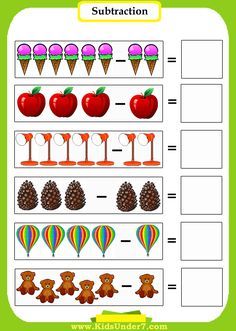 https://www.youtube.com/watch?v=egScoDdKztUНе предусмотреноЧетверг9.00-930Окружающий мир9.40-10.10РисованиеПрезентацияВидео урокЦель: Закрепить представления детей о характерных признаках весны и весенних явлениях.Задачи: Учить детей называть приметы весны, изменения в природе, использую образные слова и выражения. Продолжать развивать память, внимание, мышление через игры. Воспитывать любовь к природе, заботливое отношение к животным, птицам, насекомым. Закрепить умения устанавливать связь между признаками в природе и умения отстаивать свою точку зрения, делать выводы.Цель: Создавать образ цветущей ветки сирени Развивать воображение детей, внимание, наблюдательность Воспитывать любовь к природе, создавать радостное настроение у детейhttps://www.youtube.com/watch?v=NI3WDUfAcEkhttps://www.youtube.com/watch?v=mUqb4xmY5KgНе предусмотреноПятница9.00-930Развитие речиПрезентацияЗнакомство с деревьями.Цель: ознакомление с окружающим воспитание любви к природе. дать представление о деревьяРассматривание иллюстраций, картинок о лесе.https://www.youtube.com/watch?v=WVJj8xsp2acНе предусмотрено